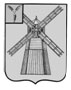 АДМИНИСТРАЦИЯ ПИТЕРСКОГО МУНИЦИПАЛЬНОГО РАЙОНА САРАТОВСКОЙ ОБЛАСТИП О С Т А Н О В Л Е Н И Еот 18 января 2019 года №20а с. ПитеркаОб утверждении положений о порядке представления, рассмотрения и оценки предложений заинтересованных лиц о включении в муниципальную программу «Формирование комфортной среды с. Питерка Питерского муниципального образования Питерского муниципального района Саратовской области на 2018-2022 годы»  общественной территории и дворовых территорий, подлежащих благоустройству в 2018-2022 годахВ соответствии с Федеральным законом «Об общих принципах организации местного самоуправления в Российской Федерации» от 6 октября 2003 года №131-ФЗ, Постановлением Правительства Российской Федерации от 10 февраля 2017 года №169 «Об утверждении Правил предоставления и распределения субсидий из федерального бюджета бюджетам субъектов Российской Федерации на поддержку государственных программ субъектов Российской Федерации и муниципальных программ формирования современной городской среды», руководствуясь Уставом Питерского муниципального района Саратовской области, в целях повышения благоустройства Питерского муниципального образования Питерского муниципального района Саратовской области, администрация Питерского муниципального района ПОСТАНОВЛЯЕТ:1.	Утвердить состав общественной комиссии для организации общественного обсуждения, проведения комиссионной оценки предложений заинтересованных лиц, а также для осуществления контроля за реализацией муниципальной программы «Формирование комфортной среды с. Питерка Питерского муниципального образования Питерского муниципального района Саратовской области на 2018-2022 годы» согласно приложению №1.2. Утвердить Положение об общественной комиссии для организации общественного обсуждения, проведения комиссионной оценки предложений заинтересованных лиц, а также для осуществления контроля за реализацией муниципальной программы «Формирование комфортной среды с. Питерка Питерского муниципального образования Питерского муниципального района Саратовской области на 2018-2022 годы» согласно приложению №2.3. Утвердить Порядок и сроки представления, рассмотрения и оценки предложений граждан и организаций о включении в муниципальную программу «Формирование комфортной среды с. Питерка Питерского муниципального образования Питерского муниципального района Саратовской области на 2018-2022 годы» общественной территории, подлежащей благоустройству в 2018-2022 годы согласно приложению №3.4. Утвердить Порядок и сроки представления, рассмотрения и оценки предложений заинтересованных лиц о включении дворовой территории в муниципальную программу «Формирование комфортной среды с. Питерка Питерского муниципального образования Питерского муниципального района Саратовской области на 2018-2022 годы» согласно приложению №4. 5. Признать утратившим силу постановление администрации Питерского муниципального района Саратовской области от 17 октября 2017 года №344 «Об утверждении порядка и сроков представления, рассмотрения и оценки предложений заинтересованных лиц о включении дворовых территорий в муниципальную программу «Формирование комфортной среды с. Питерка Питерского муниципального образования Питерского муниципального района Саратовской области на 2018-2022 годы».6. Признать утратившим силу постановление администрации Питерского муниципального района Саратовской области от 17 октября 2017 года №345 «Об утверждении порядка и сроков представления, рассмотрения и оценки предложений заинтересованных лиц о включении общественной территории в муниципальную программу «Формирование комфортной среды с. Питерка Питерского муниципального образования Питерского муниципального района Саратовской области на 2018-2022 годы».7. Разместить настоящее постановление на официальном сайте администрации Питерского муниципального района www.питерка.рф.8. Контроль за исполнением настоящего постановления возложить на первого заместителя главы администрации Питерского муниципального района Чиженькова О.Е.Глава муниципального района                                                                С.И. ЕгоровПриложение №1 к постановлению администрации муниципального района  от 18 января 2019 года №20аСОСТАВобщественной комиссии для организации общественного обсуждения, проведения комиссионной оценки предложений заинтересованных лиц, а также для осуществления контроля за реализацией муниципальной программы «Формирование комфортной среды с. Питерка Питерского муниципального образования Питерского муниципального района Саратовской области на 2018-2022 годы»ВЕРНО: управляющий делами администрации               муниципального района                                                        В.В. СкорочкинаПриложение №2 к постановлению администрации муниципального района  от 18 января 2019 года №20аПОЛОЖЕНИЕоб общественной комиссии для организации общественного обсуждения, проведения комиссионной оценки предложений заинтересованных лиц, а также для осуществления контроля за реализацией муниципальной программы «Формирование комфортной среды с. Питерка Питерского муниципального образования Питерского муниципального района Саратовской области на 2018-2022 годы»1. Комиссия для организации общественного обсуждения, проведения комиссионной оценки предложений заинтересованных лиц, а также для осуществления контроля за реализацией муниципальной программы «Формирование комфортной среды с. Питерка Питерского муниципального образования Питерского муниципального района Саратовской области на 2018-2022 годы» (далее - Комиссия) создается в целях организации общественного обсуждения, проведения комиссионной оценки предложений заинтересованных лиц, а также для осуществления контроля за реализацией муниципальной программы «Формирование комфортной среды с. Питерка Питерского муниципального образования Питерского муниципального района Саратовской области на 2018-2022 годы».1.1. Комиссия является коллегиальным совещательным органом при главе Питерского муниципального района.2. Комиссия в своей деятельности руководствуется Конституцией Российской Федерации, федеральными законами, указами и распоряжениями Президента Российской Федерации, постановлениями и распоряжениями Правительства Российской Федерации, правовыми актами Саратовской  области, иными правовыми актам, а также настоящим Положением.3. Комиссия создается и упраздняется постановлением администрации Питерского муниципального района.4. В сфере своей компетенции Комиссия:4.1. Рассматривает и оценивает заявки заинтересованных лиц о включении дворовой территории в муниципальную программу на предмет соответствия заявки и прилагаемых к ней документов установленным требованиям, в том числе к составу и оформлению;4.2. Рассматривает и оценивает заявки граждан и организаций о включении общественной территории в муниципальную программу на предмет соответствия заявки установленным требованиям;4.3. Рассматривает и утверждает дизайн-проект дворовой территории, подлежащей благоустройству в рамках муниципальной программы; 4.4. Рассматривает и утверждает дизайн-проект благоустройства наиболее посещаемой территории общего пользования; 4.5. Контролирует и координирует реализацию муниципальной программы «Формирование комфортной среды с. Питерка Питерского муниципального образования Питерского муниципального района Саратовской области на 2018-2022 годы».5. Состав Комиссии формируется из представителей органов местного самоуправления, политических партий и движений, общественных организаций, иных лиц.6. Руководство деятельностью Комиссии осуществляет председатель комиссии. В случае его отсутствия обязанности председателя исполняет заместитель председателя Комиссии.7. Председатель Комиссии:7.1. Обеспечивает выполнение полномочий и реализацию прав Комиссии, исполнение Комиссией возложенных обязанностей;7.2. Руководит деятельностью Комиссии;7.3. Организует и координирует работу Комиссии;7.4 Осуществляет общий контроль за реализацией принятых Комиссией решений и предложений.8. Секретарь Комиссии:8.1. Оповещает членов Комиссии о времени и месте проведения заседаний;8.2. Осуществляет делопроизводство в Комиссии;8.3. Ведет, оформляет протоколы заседаний Комиссии.9. Заседания Комиссии проводятся по мере необходимости.10. Члены комиссии должны присутствовать на заседаниях лично. В случае невозможности присутствия члена Комиссии на заседании по уважительным причинам он вправе с согласия председателя Комиссии с письменным уведомлением направить для участия в заседании своего представителя. При этом в таком уведомлении должно содержаться указание на предоставление или не предоставление представителю члена комиссии права голоса.11. Заседания Комиссии считаются правомочным, если на нем присутствуют не менее половины её членов.12. Решение Комиссии принимается открытым голосованием простым большинством голосов от числа присутствующих членов Комиссии. Каждый член Комиссии обладает правом одного голоса. При равенстве голосов голос председательствующего на Комиссии является решающим.13. Решения Комиссии оформляются протоколом, подписываемым председательствующим на Комиссии и секретарем.14. Протокол Комиссии не позднее 2 рабочих дней после проведения заседания Комиссии размещается на официальном сайте администрации Питерского муниципального района в информационно-телекоммуникационной сети «Интернет» http://питерка.рф/.ВЕРНО: управляющий делами администрации               муниципального района                                                        В.В. СкорочкинаПриложение №3 к постановлению администрации муниципального района  от 18 января 2019 года №20аПОРЯДОКпредставления, рассмотрения и оценки предложений граждан и организаций о включении в муниципальную программу «Формирование комфортной среды с. Питерка Питерского муниципального образования Питерского муниципального района Саратовской области на 2018-2022 годы» общественной территории, подлежащей благоустройству в 2018-2022 годы1. Порядок представления, рассмотрения и оценки предложений граждан и организаций о включении в муниципальную программу «Формирование комфортной среды с. Питерка Питерского муниципального образования Питерского муниципального района Саратовской области на 2018-2022 годы» общественной территории, подлежащей благоустройству в 2018-2022 годы (далее – Порядок) разработан в соответствии с Постановлением Правительства Российской Федерации от 10 февраля 2017 года № 169 «Об утверждении Правил предоставления и распределения субсидий из федерального бюджета бюджетам субъектов Российской Федерации на поддержку государственных программ субъектов Российской Федерации и муниципальных программ формирования современной городской среды», с учетом Методических рекомендаций по подготовке государственных (муниципальных) программ формирования современной городской среды в рамках реализации приоритетного проекта «Формирование современной городской среды на 2018-2022 годы», разработанных Министерством строительства и жилищно-коммунального хозяйства Российской Федерации.2. Организатором отбора общественной территории, подлежащей благоустройству в 2018-2022 годы, для включения в муниципальную программу «Формирование комфортной среды с. Питерка Питерского муниципального образования Питерского муниципального района Саратовской области на 2018-2022 годы» является администрация Питерского муниципального района (далее - Администрация).3. Перечень общественных территорий, подлежащих благоустройству в 2018-2022 годы, формируется из числа предложений граждан и организаций, отобранных Общественной комиссией рассмотрения и оценки таких предложений.4. Под общественной территорией понимается территория муниципального образования соответствующего функционального назначения (площадь, набережная, улица, пешеходная зона, сквер, парк, иная территория) (далее – общественная территория).5. Сообщение о проведении отбора общественных территорий, подлежащих благоустройству в 2018-2022 годы размещается на официальном сайте администрации Питерского муниципального района.Представление предложений гражданами и организациями6. Заявка о включении общественной территории в муниципальную программу «Формирование комфортной среды с. Питерка Питерского муниципального образования Питерского муниципального района Саратовской области на 2018-2022 годы» (далее – Заявка) оформляется согласно Приложению 1 к Порядку.7. Количество предложений от конкретного гражданина и организации не может превышать одного предложения.8. Заявки принимаются в течение 30 календарных дней с момента опубликования сообщения о проведении отбора общественных территорий.9. Заявки направляется в Администрацию, по адресу: с. Питерка, ул. им. Ленина, 101, каб. № 12, в рабочие дни с 8-00 до 17-00 часов, перерыв с 12-00 до 14-00 часов.10. Заявка подается гражданином или организацией в Администрацию в письменной форме в срок, установленный в сообщении о проведении отбора общественных территорий.Заявка регистрируется специалистом, который делает отметку о его получении с указанием даты и времени получения.Каждое предложение регистрируется отдельно.Предложение, поступившее после срока, установленного в сообщении о проведении отбора общественных территорий, рассмотрению не подлежит.Такое предложение регистрируется и возвращается гражданину или организации.Рассмотрение и оценка предложений11. Рассмотрение и оценка предложений проводится общественной комиссией для организации общественного обсуждения, проведения оценки предложений заинтересованных лиц, а также для осуществления контроля за реализацией муниципальной программы «Формирование комфортной среды с. Питерка Питерского муниципального образования Питерского муниципального района Саратовской области на 2018-2022 годы» (далее – Общественная комиссия).12. Общественная комиссия проводит рассмотрение и оценку предложений исходя из даты представления таких предложений и при условие их соответствия установленным требованиям.13. Предложения рассматриваются и оцениваются Общественной комиссией не позднее 3 рабочих дней с даты окончания подачи предложений.14. По результатам рассмотрения и оценки составляется протокол рассмотрения и оценки предложений граждан и организаций о включении в муниципальную программу «Формирование комфортной среды с. Питерка Питерского муниципального образования Питерского муниципального района Саратовской области на 2018-2022 годы» общественной территории, подлежащей благоустройству в 2018-2022 годы (далее – Протокол рассмотрения и оценки).Протокол рассмотрения и оценки содержит результаты рассмотрения предложений на соответствие установленным требованиям и порядковый номер, присвоенный каждому предложению, исходя из даты представления предложения.В случае не соответствия предложения установленным требованиям порядковый номер такому предложению не присваивается.В случае, если количество предложений по конкретной общественной территории превышает количество предложений по другим общественным территориям, то такой общественной территории присваивается первый номер.В результате рассмотрения и оценки предложений осуществляется формирование адресного перечня общественных территорий, подлежащих благоустройству в 2018-2022 годы и включению в муниципальную программу «Формирование комфортной среды с. Питерка Питерского муниципального образования Питерского муниципального района Саратовской области на 2018-2022 годы», в зависимости от присвоенного порядкового номера.В случае, если количество общественных территорий превышает объем бюджетных денежных средств, предоставленных на реализацию мероприятий по благоустройству общественных территорий, в адресный перечень общественных территорий включаются общественные территории в соответствии с присвоенным порядковым номером.15. Протокол рассмотрения и оценки подписывается всеми членами Общественной комиссии, присутствовавшими на заседании, и размещается на официальном сайте администрации муниципального образования Питерского муниципального района не позднее 3 рабочих дней с момента его подписания. 16. Предложение отклоняется Общественной комиссией в случае невыполнения условия, установленного в пункте 6 Порядка.17. Отбор признается несостоявшимся в случаях, если:1) отклонены все предложения;2) не подано ни одного предложения;3) подано только одно предложение.18. В случае если по окончании срока подачи предложений подано только одно предложение, Общественная комиссия признает отбор несостоявшимся и рассматривает указанное предложение. Если предложение соответствует требованиям Порядка, общественная территория включается в адресный перечень общественных территорий, подлежащих благоустройству в 2018-2022 годы и включению в муниципальную программу «Формирование комфортной среды с. Питерка Питерского муниципального образования Питерского муниципального района Саратовской области на 2018-2022 годы», в зависимости от присвоенного порядкового номера.Приложение 1к Порядку представления, рассмотрения и оценки предложений граждан и организаций о включении в муниципальную программу «Формирование комфортной среды с. Питерка Питерского муниципального образования Питерского муниципального района Саратовской области на 2018-2022 годы», общественной территории, подлежащей благоустройству в 2018-2022 годыГлаве Питерскогомуниципального района Егорову С.И.                                                                                           от______________________________________________________________________________________________________________________ЗАЯВКАна включение общественной территории в муниципальную программу «Формирование комфортной среды с. Питерка Питерского муниципального образования на 2018-2022 годы»Прошу включить общественную территорию __________________________                                                                                  (адрес и (или) описание местоположения)в муниципальную программу «Формирования комфортной среды с. Питерка Питерского муниципального образования на 2018-2022 годы».Приложение: эскизный проект благоустройства с указанием перечня работ по благоустройству, перечня объектов благоустройства, предлагаемых 
к размещению на общественной территории, визуальное изображение (фото, видео, рисунки, смету и т.д.).__________________________________________________________________________________________(подпись, фамилия, имя, отчество подписавшего заявку)ВЕРНО: управляющий делами администрации               муниципального района                                                        В.В. СкорочкинаПриложение №4 к постановлению администрации муниципального района  от 18 января 2019 года №20аПОРЯДОКпредставления, рассмотрения и оценки предложений заинтересованных лиц о включении дворовой территории в муниципальную программу «Формирование комфортной среды с. Питерка Питерского муниципального образования Питерского муниципального района Саратовской области на 2018-2022 годы»Общие положения1. Порядок представления, рассмотрения и оценки предложений заинтересованных лиц о включении дворовой территории в муниципальную программу «Формирование комфортной среды с. Питерка Питерского муниципального образования Питерского муниципального района Саратовской области на 2018-2022 годы» (далее – Порядок) разработан в соответствии с Постановлением Правительства Российской Федерации от 10 февраля 2017 года №169 «Об утверждении Правил предоставления и распределения субсидий из федерального бюджета бюджетам субъектов Российской Федерации на поддержку государственных программ субъектов Российской Федерации и муниципальных программ формирования современной городской среды», с учетом Методических рекомендаций по подготовке государственных (муниципальных) программ формирования современной городской среды в рамках реализации приоритетного проекта «Формирование современной городской среды на 2018-2022 годы», разработанных Министерством строительства и жилищно-коммунального хозяйства Российской Федерации.2. Организатором отбора дворовых территорий для включения в муниципальную программу «Формирование комфортной среды с. Питерка Питерского муниципального образования Питерского муниципального района Саратовской области на 2018-2022 годы» является администрация Питерского муниципального района (далее - Администрация).3. Перечень дворовых территорий формируется из числа предложений заинтересованных лиц, отобранных Общественной комиссией по результатам рассмотрения и оценки таких предложений. 4. Под дворовой территорией понимается совокупность территорий, прилегающих к многоквартирным домам, с расположенными на них объектами, предназначенными для обслуживания и эксплуатации таких домов, и элементами благоустройства этих территорий, в том числе парковками (парковочными местами), тротуарами и автомобильными дорогами, включая автомобильные дороги, образующие проезды к территориям, прилегающим к многоквартирным домам.5. Сообщение о проведении отбора дворовых территорий многоквартирных домов размещается на официальном сайте администрации Питерского муниципального района.Представление предложений заинтересованными лицами6. Требования, предъявляемые к предложениям заинтересованных лиц о включении дворовой территории в муниципальную программу «Формирование комфортной среды с. Питерка Питерского муниципального образования Питерского муниципального района Саратовской области на 2018-2022 годы» (далее – Предложения).Предложение должно содержать:1) Заявку о включении дворовой территории в муниципальную программу «Формирование комфортной среды с.Питерка Питерского муниципального образования Питерского муниципального района Саратовской области на 2018-2022 годы», оформленную согласно Приложению 1 к Порядку;2) Копию протокола общего собрания собственников о выборе способа управления многоквартирным домом;3) Протокол общего собрания собственников помещений, содержащий следующую информацию:- решение об обращении с предложением по включению дворовой территории в муниципальную программу «Формирование комфортной среды с. Питерка Питерского муниципального образования Питерского муниципального района Саратовской области на 2018-2022 годы»;- перечень работ по благоустройству дворовой территории, сформированный исходя из минимального перечня работ по благоустройству; - перечень работ по благоустройству дворовой территории, сформированный исходя из дополнительного перечня работ по благоустройству (в случае принятия такого решения заинтересованными лицами);- форма участия (финансовое и (или) трудовое) и доля участия заинтересованных лиц в реализации мероприятий по благоустройству дворовой территории;- в случае включения в перечень работ по благоустройству дворовой территории, сформированный исходя из дополнительного перечня работ по благоустройству, оборудование автомобильной парковки, собственники принимают решение о размещении автомобилей заинтересованных лиц и гостей только на оборудованной автомобильной парковке и о запрете стоянки автомобилей на дворовой территории;- представитель (представители) заинтересованных лиц, уполномоченных на представление предложений, согласование дизайн - проекта благоустройства дворовой территории, а также на участие в контроле за выполнением работ по благоустройству дворовой территории, в том числе промежуточном, и их приемке.Указанные решения принимается 2/3 голосов от общего числа голосов всех собственников в многоквартирном доме.7. Документы на участие в отборе дворовых территорий должны быть прошиты и пронумерованы. Копия протокола общего собрания собственников о выборе способа управления многоквартирным домом заверяется руководителем юридического лица, осуществляющего содержание и текущий ремонт общего имущества (руководителем управляющей организации, ТСЖ, ЖСК, обслуживающей организации) либо уполномоченным лицом юридического лица.8. Предложения принимаются в течение 30 календарных дней с момента опубликования сообщения о проведении отбора дворовых территорий многоквартирных домов.9. Предложение направляется в Администрацию по адресу: с. Питерка, ул. им. Ленина, 101, каб. № 12, в рабочие дни с 8-00 до 17-00 часов, перерыв с 12-00 до 14-00 часов.10. Заявка подается представителем (представителями) заинтересованных лиц, уполномоченным (ыми) на представление предложения, в администрацию Питерского муниципального района в письменной форме в срок, установленный в сообщении о проведении отбора дворовых территорий. Заявка регистрируется специалистом, который делает отметку о его получении с указанием даты и времени получения.Каждое предложение регистрируется отдельно. Предложение, поступившее после срока, установленного в сообщении о проведении отбора дворовых территорий, рассмотрению не подлежит. Такое предложение регистрируется и возвращается представителю (представителям) заинтересованных лиц, уполномоченному(ым) на представление предложения.Рассмотрение и оценка предложений11. Рассмотрение и оценка предложений проводится общественной комиссией для организации общественного обсуждения, проведения оценки предложений заинтересованных лиц, а также для осуществления контроля за реализацией муниципальной программы «Формирование комфортной среды с. Питерка Питерского муниципального образования Питерского муниципального района Саратовской области на 2018-2022 годы» (далее – Общественная комиссия).12. Общественная комиссия проводит рассмотрение и оценку предложений исходя из даты представления таких предложений, размера финансового участия заинтересованных лиц в реализации мероприятий по благоустройству дворовой территории, количества голосов заинтересованных лиц, проголосовавших за принятие решения по вопросам п.п. 3 п. 3 Порядка, и при условии их соответствия установленным требованиям.13. Предложения рассматриваются и оцениваются Общественной комиссией не позднее 3 рабочих дней с даты окончания подачи предложений.Общественная комиссия оценивает предложения исходя из содержания и значимости критериев, установленных в Приложении 2 к Порядку.Использование иных критериев оценки заявок не допускается.14. По результатам рассмотрения и оценки составляется протокол рассмотрения и оценки предложений заинтересованных лиц о включении дворовой территории в муниципальную программу «Формирование комфортной среды с. Питерка Питерского муниципального образования Питерского муниципального района Саратовской области на 2018-2022 годы» (далее – Протокол рассмотрения и оценки).Протокол рассмотрения и оценки содержит результаты рассмотрения предложений на соответствие установленным требованиям и порядковый номер, присвоенный каждому предложению по количеству набранных баллов.В случае не соответствия предложения установленным требованиям, порядковый номер такому предложению не присваивается.В результате рассмотрения и оценки предложений осуществляется формирование адресного перечня дворовых территорий, подлежащих включению в муниципальную программу «Формирование комфортной среды с. Питерка Питерского муниципального образования Питерского муниципального района Саратовской области на 2018-2022 годы», в зависимости от присвоенного порядкового номера.В случае, если количество дворовых территорий превышает объем бюджетных денежных средств, предоставленных на реализацию мероприятий по благоустройству дворовых территорий, в адресный перечень дворовых территорий включаются дворовые территории в соответствии с присвоенным порядковым номером.15. Протокол рассмотрения и оценки подписывается всеми членами Общественной комиссии, присутствовавшими на заседании, и размещается на официальном сайте администрации Питерского муниципального района не позднее 3 рабочих дней с момента его подписания.16. Предложение отклоняется Общественной комиссией в следующих случаях:1) представления пакета документов не в полном объеме;2) невыполнения условий, установленных в пункте 6 Порядка;3) представления недостоверных сведений. 17. Отбор признается несостоявшимся в случаях, если:1) отклонены все предложения;2) не подано ни одного предложения;3) подано только одно предложение.17. В случае если по окончании срока подачи предложений подано только одно предложение, Общественная комиссия признает отбор несостоявшимся и рассматривает указанное предложение.Если предложение соответствует требованиям Порядка, дворовая территория включается в адресный перечень дворовых территорий, подлежащих включению в муниципальную программу «Формирование комфортной среды с. Питерка Питерского муниципального образования Питерского муниципального района Саратовской области на 2018-2022 годы», в зависимости от присвоенного порядкового номера.18. По окончании выполнения работ благоустройству дворовой территории представитель (представители) заинтересованных лиц подписывает (ют) акт приема-передачи объектов внешнего благоустройства для их последующего содержания в соответствии с Приложением 3 к Порядку.Приложение 1к Порядку представления, рассмотрения и оценки предложений заинтересованных лиц о включении дворовой территории в муниципальную программу «Формирование комфортной среды с. Питерка Питерского муниципального образования Питерского муниципального района Саратовской области на 2018-2022 годы»Главе Питерскогомуниципального района Егорову С.И.ЗАЯВКАна включение дворовой территории многоквартирного дома в муниципальную программу «Формирование комфортной среды с. Питерка Питерского муниципального образования Питерского муниципального района Саратовской области на 2018-2022 годы»Собственники помещений в многоквартирном доме, расположенном по адресу: _________________________________________________________(адрес МКД)предлагают включить дворовую территорию многоквартирного дома в муниципальную программу «Формирование комфортной среды с.Питерка Питерского муниципального образования Питерского муниципального района Саратовской области на 2018-2022 годы»  с выполнением следующих видов работ:- ________________________________________________________________(указывается перечень работ по благоустройству дворовой территории, сформированный исходя из минимального и (или) дополнительного перечня работ по благоустройству)Решение о включении дворовой территории в муниципальную программу «Формирование комфортной среды с. Питерка Питерского муниципального образования Питерского муниципального района Саратовской области на 2018-2022 годы» принято на общем собрании собственников помещений в многоквартирном доме и оформлено протоколом № ____ от _________.В случае если дворовая территория будет включена,/не включена в муниципальную «Формирование комфортной среды с. Питерка Питерского муниципального образования Питерского муниципального района Саратовской области на 2018-2022 годы»,  прошу Вас письменно уведомить уполномоченного предстателя собственников помещений:_____________________________________________________________(ФИО представителя, адрес)Приложение:- копия протокола общего собрания собственников о выборе способа управления многоквартирным домом № ____ от ______________ на ______ л.- протокол общего собрания собственников помещений № ____ от ______________ на ______ л.Представитель (представители) заинтересованных лиц, уполномоченный (ые) на представление предложений________________________ /_______________/   (подпись)                                             (ФИО)________________________ /_______________/     (подпись)                                             (ФИО)Номер контактного телефона представителя заинтересованных лиц __________________________________«___» ____________ 20____ год (дата направления заявки)Приложение 2к Порядку представления, рассмотрения и оценки предложений заинтересованных лиц о включении дворовой территории в муниципальную программу «Формирование комфортной среды с. Питерка Питерского муниципального образования Питерского муниципального района Саратовской области на 2018-2022 годы»Критерии отбора дворовых территорий многоквартирных домов для формирования адресного перечня дворовых территорий для включения в муниципальную программу «Формирование комфортной среды с. Питерка Питерского муниципального образования Питерского муниципального района Саратовской области на 2018-2022 годы»*Определяется на основании протокола общего собрания собственников помещений многоквартирного дома.                                         Приложение 3к Порядку представления, рассмотрения и оценки предложений заинтересованных лиц о включении дворовой территории в муниципальную программу «Формирование комфортной среды с. Питерка Питерского муниципального образования Питерского муниципального района Саратовской области на 2018-2022 годы»АКТприема-передачи объектов внешнего благоустройства для ихпоследующего содержания «___»_______________201__г.                                                      ______________Администрация ______________, в лице ____________________, (далее – Заказчик)  и представитель (представители) заинтересованных лиц - собственников помещений многоквартирного дома, расположенного по адресу: ______________, _________, д. ___, __________________________________,(Ф.И.О. представитель (представители) заинтересованных лиц)действующий (ие) на основании протокола общего собрания собственников помещений многоквартирного дома от «___» _____________ 20__г. № ___, (далее - Собственник), составили настоящий акт о том, что Заказчик передает выполненные в рамках муниципальной программы «Формирование комфортной среды с. Питерка Питерского муниципального образования Питерского муниципального района Саратовской области на 2018-2022 годы», а Собственник принимает:1. Объекты благоустройства дворовых территорий:- ________________________________________________________________- ________________________________________________________________(указываются все объекты благоустройства, выполненные в рамках мероприятий)2. Объекты общего пользования, передаваемые для дальнейшей эксплуатации:- ________________________________________________________________- ________________________________________________________________(указываются элементы малых архитектурных форм, детское игровое и спортивное оборудование, парковочные карманы и т.д.)Объекты, указанные в пунктах 1, 2 настоящего акта приема-передачи объектов благоустройства, подлежат содержанию и текущему ремонту собственниками помещений в многоквартирном доме в установленном законом порядке. Подписи сторон:ВЕРНО: управляющий делами администрации               муниципального района                                                        В.В. СкорочкинаЧиженьков О.Е.- первый заместитель главы администрации Питерского муниципального района, председатель комиссии;Якушина Ю.М.- начальник отдела архитектуры и капитального строительства администрации Питерского муниципального района, заместитель председателя комиссии;Малюгина М.Н.- ведущий специалист отдела архитектуры и капитального строительства администрации Питерского муниципального района, секретарь комиссии;Безменова Т.А.Члены комиссии:- глава Питерского муниципального образования (по согласованию);Захарова Н.В.- председатель комитета по экономике, управлению имуществом и закупкам администрации Питерского муниципального района;Строганов А.А.- консультант по правовой и кадровой работе администрации Питерского муниципального района;Еличев О.В.- депутат Питерского муниципального образования Питерского муниципального района (по согласованию);Тульникова Е.В.- депутат Питерского муниципального образования Питерского муниципального района (по согласованию);Машенцев В.И.- председатель Общественного совета Питерского муниципального района (по согласованию);Багишев Р.М.- член Общественного совета Питерского муниципального района (по согласованию);Желудков А.В.- генеральный директор МУП «Питерское» (по согласованию);Колотовкина Л.К.- председатель районного совета ветеранов войны и труда (по согласованию).№ п/пНаименование критериев отбора*Балл, присваиваемый в соответствии скритерием отбора1.Дата представления предложения заинтересованными лицами:Присваивается в зависимости от количества дней, оставшихся до окончания приема предложений2.Размер финансового участия заинтересованных лиц в реализации мероприятий по благоустройству дворовой территории Размер финансового участия заинтересованных лиц в реализации мероприятий по благоустройству дворовой территории 2.Решение о финансовом участии заинтересованных лиц не принято 02.от 10% до 20%22.от 21% до 30%42.свыше 30% 34.Количество голосов заинтересованных лиц, проголосовавших за принятие решения по вопросам п.п. 3 п. 3 ПорядкаКоличество голосов заинтересованных лиц, проголосовавших за принятие решения по вопросам п.п. 3 п. 3 Порядка2/31Более чем 2/3, но менее 90%4Более 90%6Заказчик_____________________________М.П.Собственник__________________________________